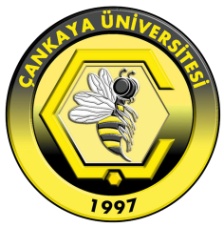 ÇANKAYA UNIVERSITYFaculty of Economics and Administrative Sciences Department of Political Science and International Relations SyllabusDepartmentPolitical Science and International RelationsPolitical Science and International RelationsPolitical Science and International RelationsPolitical Science and International RelationsPolitical Science and International RelationsPolitical Science and International RelationsPolitical Science and International RelationsCourse Code & Course NamePSI 301/ Turkish Foreign Policy IPSI 301/ Turkish Foreign Policy IPSI 301/ Turkish Foreign Policy IPSI 301/ Turkish Foreign Policy IPSI 301/ Turkish Foreign Policy IPSI 301/ Turkish Foreign Policy IPSI 301/ Turkish Foreign Policy INumber of Weekly Lecture Hours3Weekly Lab/Tutorial Hours0Number of Credit Hours3ECTS Credit6Academic Year2020-20212020-20212020-20212020-20212020-20212020-20212020-2021SemesterFallFallFallFallFallFallFallInstructorAssoc. Prof. Dr. Ebru COBAN OZTURKAssoc. Prof. Dr. Ebru COBAN OZTURKAssoc. Prof. Dr. Ebru COBAN OZTURKAssoc. Prof. Dr. Ebru COBAN OZTURKAssoc. Prof. Dr. Ebru COBAN OZTURKAssoc. Prof. Dr. Ebru COBAN OZTURKAssoc. Prof. Dr. Ebru COBAN OZTURKE-mailebrucoban@cankaya.edu.trebrucoban@cankaya.edu.trebrucoban@cankaya.edu.trebrucoban@cankaya.edu.trebrucoban@cankaya.edu.trebrucoban@cankaya.edu.trebrucoban@cankaya.edu.trRoom &PhoneK- 405, (+90312) 2331247K- 405, (+90312) 2331247K- 405, (+90312) 2331247K- 405, (+90312) 2331247K- 405, (+90312) 2331247K- 405, (+90312) 2331247K- 405, (+90312) 2331247Lecture HoursMonday, 13:20 – 16:10Monday, 13:20 – 16:10Monday, 13:20 – 16:10Monday, 13:20 – 16:10Monday, 13:20 – 16:10Monday, 13:20 – 16:10Monday, 13:20 – 16:10Office HourMonday, 12:20 - 13:10Tuesday, 13:20 - 14:10Monday, 12:20 - 13:10Tuesday, 13:20 - 14:10Monday, 12:20 - 13:10Tuesday, 13:20 - 14:10Monday, 12:20 - 13:10Tuesday, 13:20 - 14:10Monday, 12:20 - 13:10Tuesday, 13:20 - 14:10Monday, 12:20 - 13:10Tuesday, 13:20 - 14:10Monday, 12:20 - 13:10Tuesday, 13:20 - 14:10Course Web Sitehttp://psi301.cankaya.edu.trhttp://psi301.cankaya.edu.trhttp://psi301.cankaya.edu.trhttp://psi301.cankaya.edu.trhttp://psi301.cankaya.edu.trhttp://psi301.cankaya.edu.trhttp://psi301.cankaya.edu.trCourse Description The aim of this course is to provide students with a comprehensive introduction to the Turkish Foreign Policy by examining the historical legacy of the Ottoman Empire, theoretical, historical, and strategic frameworks of the foreign policy of Turkey. The course covers foundations and basic principles of Turkish Foreign Policy and diplomatic-strategic conduct in a historical context. Besides, the foreign policy priorities and their interactions with domestic politics will be scrutinized to establish a deeper understanding of the subject.Prerequisites (if any)1st2nd2nd3rd3rd4thPrerequisites (if any)Prerequisites (if any) Consent of the Instructor Consent of the Instructor Give others, if any.  Give others, if any.  Give others, if any. Co-requisites (if any)1st2nd2nd3rd4th4thCo-requisites (if any)Course Type  X Must course for dept.      Must course for other dept.(s)       Elective course for dept.      X Elective course for other dept.(s)X Must course for dept.      Must course for other dept.(s)       Elective course for dept.      X Elective course for other dept.(s)X Must course for dept.      Must course for other dept.(s)       Elective course for dept.      X Elective course for other dept.(s)X Must course for dept.      Must course for other dept.(s)       Elective course for dept.      X Elective course for other dept.(s)X Must course for dept.      Must course for other dept.(s)       Elective course for dept.      X Elective course for other dept.(s)X Must course for dept.      Must course for other dept.(s)       Elective course for dept.      X Elective course for other dept.(s)Course Objectives The students will learn the foreign policies of late the Ottoman Empire and Republic of Turkey from 1774 to the beginning of the Cold War. Then they will be able to explain the Turkish Foreign Policy’s guiding principles, changes, and continuities by completing take home exams. The students are expected to possess the knowledge and skills required to understand the factors that affect the foreign policy of Turkey. Also, they may compare the foreign policy of Turkey with other counties, demonstrate decision making processes and the contexts which define the foreign policy outcomes.Course Outline Course Outline WeekTopic(s)1Introduction: Ottoman Legacy in Turkey2Foreign Relations of the Ottoman Empire and Ottoman Legacy in Turkey3A Theoretical Framework of Turkish Foreign Policy4A Theoretical Framework of Turkish Foreign Policy5Liberation and the New Republic’s Foreign Policy (1919-1923)6Liberation and the New Republic’s Foreign Policy (1919-1923)7Liberation and the New Republic’s Foreign Policy (1919-1923)8Mid Term Exam9Period of Relative Autonomy in Foreign Relations (1923-1939)10Period of Relative Autonomy in Foreign Relations (1923-1939)11Period of Relative Autonomy in Foreign Relations (1923-1939)12Turkey and the Second World War (1939-1945)13Turkey and the Second World War (1939-1945)14Cold War Period, Turkey, and the Western Bloc, Overall Assessment of the Turkish Foreign PolicyGrading Policy Grading Policy Grading Policy Grading Policy Grading Policy Grading Policy Grading Policy Grading Policy Grading Policy Assesment ToolQuantityPercentageAssessment ToolQuantityPercentageAssessment ToolQuantityPercentageHomeworkCase StudyAttendanceQuizLab WorkField StudyMidterm Exam140Class ParticipationProjectTerm PaperOral PresentationFinal Exam160Textbook(s) Textbook(s) Textbook(s) Textbook(s) Textbook(s) Author(s)TitlePublisherPublication YearISBNWilliam HaleTurkish Foreign Policy Since 1774London and New York: Routledge 2013978-0415599870Baskın Oran, (ed.)Turkish Foreign Policy, 1919-2006: Facts and Analyses with Documents  Salt Lake City: The University of Utah Press20109780874809046Reference Books Reference Books Reference Books Reference Books Reference Books Author(s)TitlePublisherPublication YearISBNYücel Bozdağlı Turkish Foreign Policy and Turkish Identity: A Constructivist Approach London and New York: Routledge20039780203502037Hasan KösebalabanTurkish Foreign Policy: Islam, Nationalism, and Globalization New York: Palgrave Macmillan2011978-0-230-10953-7                       Selim DeringilTurkish Foreign Policy during the Second World War: An Active Neutrality Cambridge: Cambridge University Press20049780521523295Feroz AhmadThe Making of Modern Turkey London and New York: Routledge20039780415078368Umut UzerIdentity and Turkish Foreign Policy: The Kemalist Influence in Cyprus and the Caucasus London and New York: I. B. Tauris20119781848855694Edward WeisbandTurkish Foreign Policy, 1943-1945: Small State Diplomacy and Great Power PoliticsPrinceton: Princeton University Press19739780691619095Baskın Oran, (ed.)Türk Dış Politikası, Cilt Iİstanbul: İletişim2013978-9750500015Faruk Sönmezoğlu, (ed.)Türk Dış Politikasının Analizi, (3. basım)İstanbul: Der Yayınları20049799753530506Faruk SönmezoğluII. Dünya Savaşı’ndan Günümüze: Türk Dış Politikası İstanbul: Der Yayınları20069789753533355Erik Jan ZürcherMilli Mücadelede Ittihatçilik, Çeviren: Nükhet Salihoğluİstanbul: İletişim20059789750501289Ali BalcıTürkiye Dış Politikasıİstanbul: Etkileşim20139786051315003Haydar ÇakmakTürk Dış Politikası (1919-2008) Ankara: Platin,20089789944137256Teaching Policy Students of the course are expected to attend lectures and contribute to class discussions by reading necessary materials. There will be one mid-term and one final examination.Laboratory, Studio and Court Hall Usage -Computer Usage -Learning Outcomes The students of the course will have the ability to interpret and think international political issues relying upon Turkish Foreign Policy. Besides they are expected to improve critical thinking and understanding of domestic and international factors that affect foreign policy making. 